КАЛЕНДАРЬ СОБЫТИЙ И МЕРОПРИЯТИЙ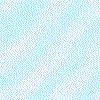 МУНИЦИПАЛЬНОГО РАЙОНА БЕЗЕНЧУКСКИЙНА ФЕВРАЛЬ 2014 ГОДА№Наименование мероприятияДата, время проведенияМесто проведенияОтветственное должностное лицо(Ф.И.О., должность)1.Губернский фестивальсамодеятельного народного творчества «Рожденные в сердце России». Выставка декоративно-прикладного творчества и ремёсел муниципальных образований Самарской области01.02.2014г., 12-00ч.Самарский областной историко-краеведческий музей им.П.В Алабина, г. Самара Шатунова И.Л. – начальник отдела культуры2.Губернский фестивальсамодеятельного народного творчества «Рожденные в сердце России». Гала-концерт.01.02.2014г. 15-00ч.Самарский академический театр оперы и балета.г. СамараШатунова И.Л. – начальник отдела культуры3.Торжественное мероприятие, посвящённое 25-летию вывода Советских войск из Афганистана15.02.2014г. 10-30ч.Центральная площадь п. БезенчукМорозова Е.В. –директор МБУК          « БМКДЦ»4.Торжественное мероприятие, посвящённое Дню защитников Отечества23.02.2014г. 10-00ч.Центральная площадь п. БезенчукМорозова Е.В. –директор МБУК          « БМКДЦ»Мероприятия МБУК « Безенчукскиймежпоселенческий культурно-досуговый центр» муниципального района Безенчукский Самарской областиМероприятия МБУК « Безенчукскиймежпоселенческий культурно-досуговый центр» муниципального района Безенчукский Самарской областиМероприятия МБУК « Безенчукскиймежпоселенческий культурно-досуговый центр» муниципального района Безенчукский Самарской областиМероприятия МБУК « Безенчукскиймежпоселенческий культурно-досуговый центр» муниципального района Безенчукский Самарской областиМероприятия МБУК « Безенчукскиймежпоселенческий культурно-досуговый центр» муниципального района Безенчукский Самарской области МБУК « Безенчукский межпоселенческий культурно-досуговый центр» МБУК « Безенчукский межпоселенческий культурно-досуговый центр» МБУК « Безенчукский межпоселенческий культурно-досуговый центр» МБУК « Безенчукский межпоселенческий культурно-досуговый центр» МБУК « Безенчукский межпоселенческий культурно-досуговый центр»1.Концертная программа «Сердце память бережет»(чествование ветеранов Афганистана)15.02.2014г. 11-00ч.к/т « Юбилейный»Морозова Е.В. –директор МБУК          « БМКДЦ»2.Демонстрация художественного фильма «Груз 300»15.02.2014г.  12-00ч.к/т « Юбилейный»Кос Е.Г. – зав.отделом кинообслуживания3.Районный фестиваль патриотической песни «Помним, надеемся, верим…»22.02.2014г. 11-00ч.БАТМорозова Е.В. –директор МБУК          « БМКДЦ»4.Праздничная концертная программа « Вам судьбу Отчизны доверяем…»21.02.2014г. 15-00ч.к/т « Юбилейный»Морозова Е.В. –директор МБУК          « БМКДЦ»структурное подразделение Александровский СДКструктурное подразделение Александровский СДКструктурное подразделение Александровский СДКструктурное подразделение Александровский СДКструктурное подразделение Александровский СДК1.Конкурсная программа для молодежи «День святого Валентина»14.02.2014г.  21-00ч.структурное подразделение Александровский СДКШерстнева Л.Е. -худ.рук.2.Концертная программа «Солдаты России»23.02.2014г.  18-00чструктурное подразделение Александровский СДКШерстнева Л.Е. -худ.рук.структурное подразделение Васильевский СДКструктурное подразделение Васильевский СДКструктурное подразделение Васильевский СДКструктурное подразделение Васильевский СДКструктурное подразделение Васильевский СДК3.«О любви не мало песен сложено» музыкальная гостиная для тех, кому за…» 08.02.2014г. 11-00ч.структурное подразделение Васильевский СДККиселёва И.Л. – зав.структурным подразделением Васильевский СДК4.Концертно - развлекательная программа «Звёздное сияние сердец»15.02.2014г. 19-00ч. структурное подразделение Васильевский СДККиселёва И.Л. – зав.структурным подразделением Васильевский СДК5.Праздничный концерт «Россия – великая наша держава»23.02.2014г.12-00ч.структурное подразделение Васильевский СДККиселёва И.Л. – зав.структурным подразделением Васильевский СДКструктурное подразделение Екатериновский СДКструктурное подразделение Екатериновский СДКструктурное подразделение Екатериновский СДКструктурное подразделение Екатериновский СДКструктурное подразделение Екатериновский СДК6.Вечер отдыха «Поговорим о любви»14.02.2014г. 18-00ч.структурное подразделение Екатериновский СДКРоманова А.Б. - зав.структурным подразделением Екатериновский СДК7.Концертная программа «Отчизны верные сыны15.02.2014г. 18-00ч.структурное подразделение Екатериновский СДКРоманова А.Б. - зав.структурным подразделением Екатериновский СДК8.Праздничная программа ко дню защитника «Сынам отечества посвящается»с 22.02.2014г. 18-00ч.  структурное подразделение Екатериновский СДКРоманова А.Б. - зав.структурным подразделением Екатериновский СДКструктурное подразделение Звездинский СДКструктурное подразделение Звездинский СДКструктурное подразделение Звездинский СДКструктурное подразделение Звездинский СДКструктурное подразделение Звездинский СДК9.«День святого Валентина» развлекательная программа14.02.2014г. 18-00ч.структурное подразделение Звездинский СДКСтукманова Л.В.- зав.структурным подразделением Звездинский СДК10.Праздничная концертная программа для мужчин23.02.2014г. 15-00ч.структурное подразделение Звездинский СДКСтукманова Л.В.- зав.структурным подразделением Звездинский СДКструктурное подразделение Красносельский СКструктурное подразделение Красносельский СКструктурное подразделение Красносельский СКструктурное подразделение Красносельский СКструктурное подразделение Красносельский СК11.Вечер отдыха «Влюбленные сердца» 14.02.2014г. 18-00ч структурное подразделение Звездинский СДКГордиенко Ф.А. - зав.структурным подразделением Звездинский СДК12.Тематический вечер «Нас выбрало время»15.02.2014г.  13-00ч. структурное подразделение Звездинский СДКГордиенко Ф.А. - зав.структурным подразделением Звездинский СДК13.Концертная программа «Отвага, Родина и честь у нашего солдата есть…»23.02.2014г.14-00ч.структурное подразделение Звездинский СДКГордиенко Ф.А. - зав.структурным подразделением Звездинский СДКструктурное подразделение Купинский СДКструктурное подразделение Купинский СДКструктурное подразделение Купинский СДКструктурное подразделение Купинский СДКструктурное подразделение Купинский СДК14.Спортивная программа «Олимпийские старты»06.02.2014г. 16-00ч.структурное подразделение Купинский СДКСеверина О.Н - зав. структурным подразделением Купинский СДК15.«Урок мужества» Афганистан тянется к нам сквозь годы14.02.2014г. 15-00ч.структурное подразделение Купинский СДКСеверина О.Н - зав. структурным подразделением Купинский СДК16.Праздничная концертная программа «Гордое имя солдат» 22.02.2014г. 19-00ч.структурное подразделение Купинский СДКСеверина О.Н - зав. структурным подразделением Купинский СДК17.Масленица-лакомка игровая программа28.02.2014г.17-00ч.структурное подразделение Купинский СДКСеверина О.Н - зав. структурным подразделением Купинский СДКструктурное подразделение Натальинский СДКструктурное подразделение Натальинский СДКструктурное подразделение Натальинский СДКструктурное подразделение Натальинский СДКструктурное подразделение Натальинский СДК18.КВН «Олимпиада Сочи-2014г»07.02.2014г.19-00 ч.структурное подразделение Натальинский СДКДмитриева М.В. - зав. структурным подразделением Натальинский СДК19.«Ищу под звёздами любовь» программа для молодежи14.02.2014г.20-00ч.структурное подразделение Натальинский СДКДмитриева М.В. - зав. структурным подразделением Натальинский СДК20.Вечер чествования воинов - интернациолистов15.02.2014г.с 15-00ч.структурное подразделение Натальинский СДКДмитриева М.В. - зав. структурным подразделением Натальинский СДК21.Праздничный концерт в честь защитников отечества22.02.2014г.16-00 ч.структурное подразделение Натальинский СДКДмитриева М.В. - зав. структурным подразделением Натальинский СДКструктурное подразделение Ольгинский СДКструктурное подразделение Ольгинский СДКструктурное подразделение Ольгинский СДКструктурное подразделение Ольгинский СДКструктурное подразделение Ольгинский СДК22.Встреча выпускников «По волнам памяти…»01.02.2014г. 19-00ч.структурное подразделение Ольгинский СДКПетрушкина А.А.- зав. структурным подразделением Ольгинский СДК23.Областной конкурс «Национальная Поволжская радуга» г.Новокуйбышевск01.02.2014г. 10-00ч. структурное подразделение Ольгинский СДКПетрушкина А.А.- зав. структурным подразделением Ольгинский СДК24.Игровая развлекательная программа «С любовью обменялись мы сердцами» 14.02.2014г. 18-00ч.структурное подразделение Ольгинский СДКПетрушкина А.А.- зав. структурным подразделением Ольгинский СДК25.Познавательная программа «Один день из жизни солдата»23.02.2014г. 18-00ч.структурное подразделение Ольгинский СДКПетрушкина А.А.- зав. структурным подразделением Ольгинский СДКструктурное подразделение Переволокский СДКструктурное подразделение Переволокский СДКструктурное подразделение Переволокский СДКструктурное подразделение Переволокский СДКструктурное подразделение Переволокский СДК26.Тематическая программа «Живая память»15.02.2014г. 14-00ч.структурное подразделение Переволокский СДКЕлуферьева Н.А. - зав. структурным подразделением Переволокский СДК27.Развлекательная программа «Любовь с первого взгляда»14.02.2014г. 18-00ч.структурное подразделение Переволокский СДКЕлуферьева Н.А. - зав. структурным подразделением Переволокский СДК28.Праздничная программа «Мужчины, мужчины, мужчины» 22.02.2014г. 16-00ч.структурное подразделение Переволокский СДКЕлуферьева Н.А. - зав. структурным подразделением Переволокский СДКструктурное подразделение Прибойский СДКструктурное подразделение Прибойский СДКструктурное подразделение Прибойский СДКструктурное подразделение Прибойский СДКструктурное подразделение Прибойский СДК29.Молодежная программа посвященная Дню святого Валентина14.02.2014г. 18-00ч.структурное подразделение Прибойский СДКСинеглазова С.Л- зав. структурным подразделениемПрибойский СДК30.Концертная программа «Мой папа самый лучший»22.02.2014г.14-00ч.структурное подразделение Прибойский СДКСинеглазова С.Л -  зав. структурным подразделениемПрибойский СДКструктурное подразделение Песоченский СДКструктурное подразделение Песоченский СДКструктурное подразделение Песоченский СДКструктурное подразделение Песоченский СДКструктурное подразделение Песоченский СДК 31.« Влюблённые сердца» -конкурсно-игровая программа для молодёжи.14.02.2014г.19-00ч.структурное подразделение Песоченский СДКФучеджи А.В. - зав. структурным подразделениемПесоченский СДК32.« Один день армейской жизни» - развлекательная программа для подростков21.02.2014г.17-00ч.структурное подразделение Песоченский СДКФучеджи А.В. - зав. структурным подразделениемПесоченский СДКструктурное подразделение Никольский СДКструктурное подразделение Никольский СДКструктурное подразделение Никольский СДКструктурное подразделение Никольский СДКструктурное подразделение Никольский СДК33.Концертная программа «Для вас, мужчины»23.02.2014г. 11-00чструктурное подразделение Никольский СДКСахтерова О.В. - зав. структурным подразделениемНикольский СДКструктурное подразделение Макарьевский СКструктурное подразделение Макарьевский СКструктурное подразделение Макарьевский СКструктурное подразделение Макарьевский СКструктурное подразделение Макарьевский СК34.Концертная программа «Почетное дело защита отчизны22.02.2014г. 18-00чструктурное подразделение Макарьевский СКШик Л.Л. - зав. Структур-ным подразделением Макарьевский СКструктурное подразделение Музейно-выставочный центрструктурное подразделение Музейно-выставочный центрструктурное подразделение Музейно-выставочный центрструктурное подразделение Музейно-выставочный центрструктурное подразделение Музейно-выставочный центр35.« Мы пришли к вам издалека»  - выставка, посвящённая участию воинов-интернационалистов в войне в Испании 1936-1939г.г.в течение месяцаструктурное подразделение Музейно-выставочный центрДавыдова О.Ф. - зав. структурным подразделениемМузейно-выставочный центр36.Цикл выставок сельских поселений, посвящённых Году культуры. «История сельского поселения Звезда»в течение месяцаструктурное подразделение Музейно-выставочный центрДавыдова О.Ф. - зав. структурным подразделениемМузейно-выставочный центр37.Фотовыставка. К 20-летию фотостудии « Контраст»в течение месяцаструктурное подразделение Музейно-выставочный центрДавыдова О.Ф. - зав. структурным подразделениемМузейно-выставочный центр38.Выставка. « Терра ферма» - венецианская живопись.в течении месяцаструктурное подразделение Музейно-выставочный центрДавыдова О.Ф. - зав. структурным подразделениемМузейно-выставочный центр39.Выставка работ мастеров-участников декоративно-прикладного творчества  Губернского фестиваля народного самодеятельного творчества «Рождённые в сердце России».в течении месяцаструктурное подразделение Музейно-выставочный центрДавыдова О.Ф. - зав. структурным подразделениемМузейно-выставочный центрМероприятия МБУК «Безенчукскаямежпоселенческая центральная библиотека» муниципального района Безенчукский Самарской областиМероприятия МБУК «Безенчукскаямежпоселенческая центральная библиотека» муниципального района Безенчукский Самарской областиМероприятия МБУК «Безенчукскаямежпоселенческая центральная библиотека» муниципального района Безенчукский Самарской областиМероприятия МБУК «Безенчукскаямежпоселенческая центральная библиотека» муниципального района Безенчукский Самарской областиМероприятия МБУК «Безенчукскаямежпоселенческая центральная библиотека» муниципального района Безенчукский Самарской области1.Заочная экскурсия по мемориальному комплексу  «Мамаев курган — гордая память истории» (для студентов БМУ)04.02.2014 г.,14.30 чМесто проведения:Безенчукская межпоселенческая центральная библиотекаТеплоухова Т.В.Зав. отделом обслуживанияБМЦБ2.Семинар библиотечных работников МБУК “БМЦБ” по итогам работы библиотек в 2013 годуОриентировочно11.02.2014 г.,10.00 чМесто проведения:Безенчукская межпоселенческая центральная библиотекаПропадалина Т.Н., руководитель МБУК «БМЦБ»;Кантеева Э.А., методист МБУК «БМЦБ»,Ерцкина Т.В., заведующая Детской районной библиотекой МБУК «БМЦБ»3.Книжные выставки:«Нам подвиг Сталинграда — не забыть...»;«Новые имена в современной литературе»;«Не знавший равных в высшем пилотаже» (к 110-летию со дня рождения В.Чкалова);«Фантастика и реальность Александра Беляева» (к 130-летию со дня рождения);«Искусник крылатого слова» (к 245-летию со дня рождения И.А.Крылова);«О наших домашних любимцах»Весь периодМесто проведения: Безенчукская межпоселенческая центральная библиотекаТеплоухова Т.В., зав. Отделом обслуживания читателей БМЦБ4.Книжные выставки:«Поэт и мудрец» (к 245-летию со дня рождения И.А.Крылова)«Афганская эпопея» (к 25-летию вывода войск из Афганистана)“Экомир Самарской области” и др.Весь периодМесто проведения: Городская библиотека — филиалМахтева Л.Н., заведующая Городской библиотекой - филиалом5.Книжные выставки:«Любви высокие порывы» (к Дню Св. Валентина)«Дедушка русской басни» (к 245-летию со дня рождения И.А.Крылова)и др.Весь периодМесто проведения: Городская детская библиотека-филиалКузнецова Т.М., заведующая Городской детской библиотекой - филиалом6.«Быстрее! Выше! Сильнее!» - олимпийский урок в молодёжном клубе «Мы» (для учащихся двух 9-х классов ГБОУСОШ № 4)07.02.2014 г.,14.00 чМесто проведения:Городская библиотека-филиалМахтева Л.Н., зав. Библиотекой7.«По плечу победа сильным» - олимпийский урок (для учащихся 4-х классов ГБОУСОШ № 4)07.02.2014 г.,11.30 чМесто проведения:Городская детская библиотека-филиалКузнецова Т.М., зав. Библиотекой8.«Репортаж с Олимпийских игр «Сочи - 2014» - открытый просмотр журнально-газетных  статейС 07.02.2014 г.Место проведения:Городская библиотека-филиалМахтева Л.Н., зав. Библиотекой9.Мероприятие07.02.-14.02.2014 г.Место проведения:библиотеки МБУК «БМЦБ» Библиотеки МБУК «БМЦБ»10.«Быстрее, выше, сильнее!» - выставка, викторина «Подружись со спортом» (для учащихся 5-7 классов ГБОУСОШ № 4). Оформлен стенд «Олимпийские чемпионы России»13.02.2014 г.,11.00 чМесто проведения:Городская детская библиотека-филиалКузнецова Т.М., зав. Библиотекой11.«Алые розы Нино Пиросмани» - литературно-музыкальная гостиная ко Дню Святого Валентина (для студентов БМУ)14.02.2014 г.,14.30 чМесто проведения:Безенчукская межпоселенческая центральная библиотекаТеплоухова Т.В.Зав. отделом обслуживанияБМЦБ12.Тематическое мероприятие «Неизвестные страницы необъявленной войны», посвящённое 25-летию со дня вывода войск из Афганистана  (для студентов БМУ)15.02.2014 г.,14.30 чМесто проведения:Безенчукская межпоселенческая центральная библиотекаТеплоухова Т.В.Зав. отделом обслуживанияБМЦБ13.«Они верны остались до конца одной присяге, воинскому долгу» - День памяти (к 25-летию со дня вывода войск из Афганистана)15.02.2014 г.Место проведения:библиотеки МБУК «БМЦБ»Библиотеки МБУК «БМЦБ»14.Участие читателей библиотек в областном конкурсе короткого рассказа «Сестра таланта» (среди авторов до 25 лет) — представление работ читателей на конкурс.До 18.02.2014 г.Место проведения:библиотеки МБУК «БМЦБ»Библиотеки МБУК «БМЦБ»15.День защитника Отечества.Тематические мероприятия для разных возрастных групп19.02.-23.02.2013 г.Место проведения:Библиотека и МБУК «БМЦБ»Библиотеки МБУК «БМЦБ»16.Участие читателей библиотек в областном молодёжном конкурсе творческих работ «Прогулки с Лермонтовым» (14-30 лет) — подача заявокДо 20.02.2014 г.Место проведения:библиотеки МБУК «БМЦБ»Библиотеки МБУК «БМЦБ»17.«Посвящение в рыцари» - конкурсная программа (для учащихся 6 кл. ГБОУСОШ № 4)21.02.2014 г.,11.00 чМесто проведения:Городская детская библиотека-филиалКузнецова Т.М., зав. Библиотекой18Очередное заседание Клуба любителей поэзии Центральной библиотеки. Тема: «Романтика романса»23.02.2014 г.,12.00 чМесто проведения:Безенчукская межпоселенческая центральная библиотекаТеплоухова Т.В.Зав. отделом обслуживанияБМЦБ19.«Гуляй, масленица!» - фольклорный праздник в клубе пожилых людей «Золотой возраст»25.02.2014 г.,10.00 чМесто проведения:отделение дневного пребывания пенсионеров ЦСОМахтева Л.Н.,зав. Библиотекой20.«Победивший судьбу» - вечер-портрет, посвящённый 130-летию со дня рождения писателя-фантаста А.Р.Беляева (для студентов БМУ)27.02.2014 г.,14.30 чМесто проведения:Безенчукская межпоселенческая центральная библиотекаТеплоухова Т.В.Зав. отделом обслуживанияБМЦБМероприятия МАУК «Безенчукский центр досуга                                                            муниципального района Безенчукский Самарской области.Мероприятия МАУК «Безенчукский центр досуга                                                            муниципального района Безенчукский Самарской области.Мероприятия МАУК «Безенчукский центр досуга                                                            муниципального района Безенчукский Самарской области.Мероприятия МАУК «Безенчукский центр досуга                                                            муниципального района Безенчукский Самарской области.Мероприятия МАУК «Безенчукский центр досуга                                                            муниципального района Безенчукский Самарской области.1.«По следам Бременских музыкантов». Музыкальная игра – викторина для детей младшего школьного возраста07.02.2014г. 12.00ч.МАУК «Безенчукский центр досуга                                                            муниципального района Безенчукский Самарской области.Хватова С.Н. –директор МАУК «Безенчукский центр досуга                                                            муниципального района Безенчукский Самарской области.2.Дискотека07.02.2014г. 13.00ч.МАУК «Безенчукский центр досуга                                                            муниципального района Безенчукский Самарской области.Хватова С.Н. –директор МАУК «Безенчукский центр досуга                                                            муниципального района Безенчукский Самарской области3.«Праздник головоломок».Конкурсная шоу - программа для детей среднего школьного возраста12.02.2014г.15.00ч.МАУК «Безенчукский центр досуга                                                            муниципального района Безенчукский Самарской области.Хватова С.Н. –директор МАУК «Безенчукский центр досуга                                                            муниципального района Безенчукский Самарской области4. «Афганистан к нам тянется сквозь годы». Тематическая программа, посвящённая 25-летию вывода советских войск из Афганистана.18.02.2014г. 16.00ч.к/р « Юбилейный»Хватова С.Н. –директор МАУК «Безенчукский центр досуга                                                            муниципального района Безенчукский Самарской области5.«Русское слово – русская слава!». Тематическая познавательная программа к Международному дню родного языка21.02.2014г. 14.00ч.МАУК «Безенчукский центр досуга                                                            муниципального района Безенчукский Самарской области.Хватова С.Н. –директор МАУК «Безенчукский центр досуга                                                            муниципального района Безенчукский Самарской области6.«Мужской клуб». Праздничная программа для молодых людей. 21.02.2014г.17.00ч.МАУК «Безенчукский центр досуга                                                            муниципального района Безенчукский Самарской области.Хватова С.Н. –директор МАУК «Безенчукский центр досуга                                                            муниципального района Безенчукский Самарской области7.Праздничный  концертНФА «Дубравушка», посвящённый Дню защитника Отечества.21.02.2014г.18.30ч.МАУК «Безенчукский центр досуга                                                            муниципального района Безенчукский Самарской области.Хватова С.Н. –директор МАУК «Безенчукский центр досуга                                                            муниципального района Безенчукский Самарской области8.«Отвага, Родина и честь у нашего солдата есть!».Игровая познавательная программа для детей младшего школьного возраста.24.02.2014г.14.00ч.МАУК «Безенчукский центр досуга                                                            муниципального района Безенчукский Самарской области.Хватова С.Н. –директор МАУК «Безенчукский центр досуга                                                            муниципального района Безенчукский Самарской области9.Дискотека24.02.2014г. 15.00ч.МАУК «Безенчукский центр досуга                                                            муниципального района Безенчукский Самарской области.Хватова С.Н. –директор МАУК «Безенчукский центр досуга                                                            муниципального района Безенчукский Самарской области10. «Весна идёт!».Театрализованная игровая программа для детей среднего школьного возраста. 26.02.2014г. 12.00ч.МАУК «Безенчукский центр досуга                                                            муниципального района Безенчукский Самарской области.Хватова С.Н. –директор МАУК «Безенчукский центр досуга                                                            муниципального района Безенчукский Самарской области11.«День Святого Валентина».Тематический вечер  для подростков.14.02.2014г.17-00ч.Сосновский СДКРоманова Н.В.-худ.руководитель12.«Служу России».Тематический вечер для взрослых.21.02.2014г.15-00ч.Сосновский СДКРоманова Н.В.-худ.руководитель13.«Защитникам Отечества посвящается». Концертная программа.21.02.2014г.17-00ч.Сосновский СДКРоманова Н.В.-худ.руководитель.14.«А ну-ка, мальчики!». Конкурсная игровая программа для детей.24.02.2014г.14-00ч.Сосновский СДКРоманова Н.В.-худ.руководитель15.Дискотека 28.02.2014г.19-00ч.Сосновский СДКРоманова Н.В.-худ.руководительМероприятия МАУК «Осинский центр досуга                                                            муниципального района Безенчукский Самарской области.Мероприятия МАУК «Осинский центр досуга                                                            муниципального района Безенчукский Самарской области.Мероприятия МАУК «Осинский центр досуга                                                            муниципального района Безенчукский Самарской области.Мероприятия МАУК «Осинский центр досуга                                                            муниципального района Безенчукский Самарской области.Мероприятия МАУК «Осинский центр досуга                                                            муниципального района Безенчукский Самарской области.1«Старые друзья» тематический вечер отдыха для взрослых (вечер встречи выпускников)01.02.2014 г,  20.00 ч.МАУК «Осинский центр досуга                                                            муниципального района Безенчукский Самарской областиКазаченко И.В. директор МАУК «Осинский центр досуга                                                            2«Выбери жизнь» тематическая программа для старшеклассников8.02.2014 г,  15.00 ч.МАУК «Осинский центр досуга                                                            муниципального района Безенчукский Самарской областиКазаченко И.В. директор МАУК «Осинский центр досуга                                                            3«Все начинается с любви» театрализованная программа с дискотекой14.02.2014 г,  19.00 ч.МАУК «Осинский центр досуга                                                            муниципального района Безенчукский Самарской областиКазаченко И.В. директор МАУК «Осинский центр досуга                                                            4Концертная программа, посвящённая 25-летию вывода советских войск из Афганистана15.02.2014 г,  17.00 ч.МАУК «Осинский центр досуга                                                            муниципального района Безенчукский Самарской областиКазаченко И.В. директор МАУК «Осинский центр досуга                                                            5«День родного языка» познавательная программа для детей21.02.2014 г., 15.00ч.МАУК «Осинский центр досуга                                                            муниципального района Безенчукский Самарской областиКазаченко И.В. директор МАУК «Осинский центр досуга                                                            6«Вам, защитники!» Концертная программа22.02.2014 г,  14.00ч.МАУК «Осинский центр досуга                                                            муниципального района Безенчукский Самарской областиКазаченко И.В. директор МАУК «Осинский центр досуга                                                            7«Все для вас мужчины» вечер отдыха для взрослых22.02.2014 г,  19.00 ч.МАУК «Осинский центр досуга                                                            муниципального района Безенчукский Самарской областиКазаченко И.В. директор МАУК «Осинский центр досуга                                                            8«Один дома» конкурсно-игровая программа для детей26.02.2014 г,  14.00ч.МАУК «Осинский центр досуга                                                            муниципального района Безенчукский Самарской областиКазаченко И.В. директор МАУК «Осинский центр досуга                                                            9«Кто к нам приехал!!!» вечер встречи выпускников.01. 02. 2014 г. , 20-00ч.Привольненский СДКЕврилова В.С. – худ.рук.10Сердечные забавы» вечер отдыха для молодежи.14. 02. 2014г.,19-00ч.Привольненский СДКЕврилова В.С. – худ.рукМероприятия МБУ «Дом молодёжных организаций» муниципального района Безенчукский Самарской областиМероприятия МБУ «Дом молодёжных организаций» муниципального района Безенчукский Самарской областиМероприятия МБУ «Дом молодёжных организаций» муниципального района Безенчукский Самарской областиМероприятия МБУ «Дом молодёжных организаций» муниципального района Безенчукский Самарской областиМероприятия МБУ «Дом молодёжных организаций» муниципального района Безенчукский Самарской области1Детско-молодежная Акция  «Навстречу олимпиаде»07.02.2014 г.Детский сад «Тополек»Галицина Н.Е. – руководитель МБУ «Дом молодёжных организаций»2Интеллектуальный марафон для студентов «Созвездие талантов»13.02.2014 г.15.00ч.Дом молодежных организацийГалицина Н.Е. – руководитель МБУ «Дом молодёжных организаций»3Награждение победителей районной Акции для студентов «Зачетка»13.02.2014г16.00ч.Дом молодежных организацийГалицина Н.Е. – руководитель МБУ «Дом молодёжных организаций»4Презентация подросткового клуба «Юность»18 февраля в 15.00-16.00ч.Дом молодежных организацийГалицина Н.Е. – руководитель МБУ «Дом молодёжных организаций»5Работа молодежных добровольческих объединений:Добровольческое объединение «Молодая Гвардия»Клуб мини-гольф3.    Молодежная рок-группа4. Подростковый клуб «Юность»В  течение неделиДом молодежных организацийГалицина Н.Е. – руководитель МБУ «Дом молодёжных организаций»Мероприятия МБУ «Комитет по физической культуре и спорту» муниципального района Безенчукский Самарской областиМероприятия МБУ «Комитет по физической культуре и спорту» муниципального района Безенчукский Самарской областиМероприятия МБУ «Комитет по физической культуре и спорту» муниципального района Безенчукский Самарской областиМероприятия МБУ «Комитет по физической культуре и спорту» муниципального района Безенчукский Самарской областиМероприятия МБУ «Комитет по физической культуре и спорту» муниципального района Безенчукский Самарской областиПервенство района по шахматам01.02.2014г.Начало: 10-00п.Безенчук, ДМОРапицкий А.А.-руководитель МБУ «Комитет по физической культуре и спорту»Турнир по хоккею среди юношей «Золотая шайба»01.02.2014г.по назначениюПервенство района по мини-футболу02.02.2014г.Начало: 10-00п.Безенчукс/к «Молодёжный»Рапицкий А.А.-руководитель МБУ «Комитет по физической культуре и спорту»Первенство области по волейболу среди женщин02.02.2014г.Начало:  11-00п.КомсомольскийКинельский р-онРапицкий А.А.-руководитель МБУ «Комитет по физической культуре и спорту»Первенство района по хоккею с шайбой04.02.2014г.Начало: 18-00 и 20-00п.Безенчукх/к «Молодёжный»Рапицкий А.А.-руководитель МБУ «Комитет по физической культуре и спорту»Первенство района по хоккею с шайбой06.02.2014г.Начало: 18-00п.Безенчукх/к «Молодёжный»Рапицкий А.А.-руководитель МБУ «Комитет по физической культуре и спорту»Первенство района по шахматам08.02.2014г.Начало: 10-00п.БезенчукДМОРапицкий А.А.-руководитель МБУ «Комитет по физической культуре и спорту»Турнир по хоккею среди юношей «Золотая шайба»08.02.2014г.Начало: 11-00п.Безенчукх/к «Молодёжный»Рапицкий А.А.-руководитель МБУ «Комитет по физической культуре и спорту»Первенство области  по хоккею с шайбой08.02.2014г.Начало: 13-00с. ПриволжьеРапицкий А.А.-руководитель МБУ «Комитет по физической культуре и спорту»Первенство района по лыжным гонкам на призы газеты «Сельский труженик»08.02.2014г.Начало: 10-00п.СосновкаРапицкий А.А.-руководитель МБУ «Комитет по физической культуре и спорту»Первенство района по лыжным гонкам среди образовательных учреждений в зачет спартакиады08.02.2014г.Начало: 10-00п.СосновкаРапицкий А.А.-руководитель МБУ «Комитет по физической культуре и спорту»Первенство района по мини-футболу09.02.2014г.Начало: 10-00п.Безенчукс/к «Молодёжный»Рапицкий А.А.-руководитель МБУ «Комитет по физической культуре и спорту»Первенство области по волейболу среди женщин09.02.2014г.Начало: 11-00Волжский районРапицкий А.А.-руководитель МБУ «Комитет по физической культуре и спорту»Первенство района по хоккею с шайбой11.02.2014г.Начало: 18-00 и 20-00п.Безенчукх/к «Молодёжный»Рапицкий А.А.-руководитель МБУ «Комитет по физической культуре и спорту»Первенство района по хоккею с шайбой13.02.2014г.Начало: 18-00п.Безенчукх/к «Молодёжный»Рапицкий А.А.-руководитель МБУ «Комитет по физической культуре и спорту»Первенство района по шахматам15.02.2014г.Начало: 10-00п.Безенчук, ДМОРапицкий А.А.-руководитель МБУ «Комитет по физической культуре и спорту»Первенство района по мини-футболу16.02.2014г.Начало: 10-00п.Безенчукс/к «Молодёжный»Рапицкий А.А.-руководитель МБУ «Комитет по физической культуре и спорту»Первенство области по волейболу среди женщин16.02.2014г.Начало: 11-00с.БогатоеРапицкий А.А.-руководитель МБУ «Комитет по физической культуре и спорту»Первенство района по хоккею с шайбой18.02.2014г.Начало: 18-00 и 20-00п.Безенчукх/к «Молодёжный»Рапицкий А.А.-руководитель МБУ «Комитет по физической культуре и спорту»Первенство района по хоккею с шайбой20.02.2014г.Начало: 18-00п.Безенчукх/к «Молодёжный»Рапицкий А.А.-руководитель МБУ «Комитет по физической культуре и спорту»Первенство района по мини-футболу22.02.2014г.Начало: 10-00п.Безенчукс/к «Молодёжный»Рапицкий А.А.-руководитель МБУ «Комитет по физической культуре и спорту»Первенство области по волейболу среди женщин23.02.2014г.Начало: 11-00по назначениюРапицкий А.А.-руководитель МБУ «Комитет по физической культуре и спорту»Первенство района по хоккею с шайбой(по назначению)25.02.2014г.Начало: 18-00 и 20-00 п.Безенчукх/к «Молодёжный»Рапицкий А.А.-руководитель МБУ «Комитет по физической культуре и спорту»Первенство района по хоккею с шайбой(по назначению)27.02.2014г.Начало: 18-00 п.Безенчукх/к «Молодёжный»Рапицкий А.А.-руководитель МБУ «Комитет по физической культуре и спорту»